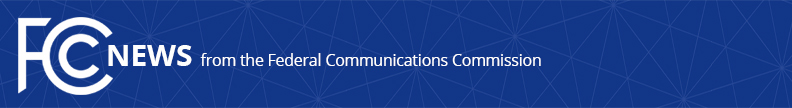 Media Contact: Cecilia Sulhoff, (202) 418-0587cecilia.sulhoff@fcc.govFor Immediate ReleaseFCC RELEASES 20TH ANNUAL MOBILE WIRELESS COMPETITION REPORT  -- WASHINGTON, September 26, 2017— Today, the FCC approved its 20th Annual Mobile Wireless Competition Report. For the first time since 2009, the FCC makes an affirmative finding that the metrics assessed in the Report indicate that there is effective competition in the marketplace for mobile wireless services.The Communications Act requires the Commission to report annually to Congress on mobile wireless competition, including an analysis of whether there is effective competition in the mobile wireless marketplace.  The 20th Report presents a variety of data from 2016 and certain information from early 2017, and conducts an analysis of those data based on various generally-accepted metrics of competition.  For example, consumer demand and output continue to increase, average prices have been falling, and service providers have enhanced the performance, coverage, and capacity of their networks.  The 20th Report concludes that competition continues to play an essential role in the mobile wireless marketplace, driving innovation and investment to the benefit of the American people and economy.   Action by the Commission September 26, 2017 by Report (FCC 17-126). Chairman Pai, Commissioners O’Rielly and Carr approving. Commissioners Clyburn and Rosenworcel dissenting. Chairman Pai, Commissioners Clyburn, O’Rielly, Carr and Rosenworcel issuing separate statements.WT Docket No. 17-69###
Office of Media Relations: (202) 418-0500TTY: (888) 835-5322Twitter: @FCCwww.fcc.gov/office-media-relationsThis is an unofficial announcement of Commission action.  Release of the full text of a Commission order constitutes official action.  See MCI v. FCC, 515 F.2d 385 (D.C. Cir. 1974).